Unit codeFR540Unit nameFamily and Relationship Counselling: Theoretical FoundationsAssociated higher education awardsMaster of CounsellingDurationOne semesterLevelPostgraduateUnit coordinatorNeil RobertsCore/electiveElectiveWeightingUnit credit points:	10Course credit points:	 160Delivery modeFace-to-face on siteExternalStudent workloadFace-to-face on siteContact hours	35 hoursReading, study, and preparation	55 hoursAssignment preparation	60 hoursTOTAL	150 hoursExternalEngagement with study materials	90 hoursAssignment preparation	60 hoursTOTAL	150 hoursStudent workloadStudents requiring additional English language support are expected to undertake an additional one hour per week.Prerequisites/    co-requisites/ restrictionsNilRationaleMany of the issues that encourage people to seek the help of a professional counsellor arise from their primary relationships. Dealing with relationship issues is most effective when all persons involved are present; consequently, family and relationship counsellors often work with two or more family members together. In order to equip professional practitioners for appropriate interventions in the area of family and relationship counselling, a number of theories and perspectives that are relevant to family and relationship counselling need to be considered. The aim of this unit is, therefore, to ensure students have a sound knowledge and understanding of these theories and perspectives, and the ability to critique approaches to family and relationship counselling from a process-based framework and from a Christian worldview perspective. The unit will also give students the opportunity to apply these theories and perspectives to their own family experiences and the experiences of other families.Prescribed text(s)Capuzzi, D., & Stauffer, M. (Eds.). (2015).  Foundations of couples, marriage and family counseling. Hoboken, NJ: Wiley.Recommended readingsBooksBalswick, J. & Balswick, J. (2014). The family: A Christian perspective on the contemporary home  (4th ed.). Grand Rapids, MI: Baker Academic.Conger, R., Lorenz, F., & Wickrama, K. (Eds.). (2014). Continuity and change in family relations: Theory, methods and empirical findings. New York, NY: Psychology Press.Goldenberg, H., & Goldenberg, I. (2013). Family therapy: An overview (8th ed.). Belmont, CA: Brooks/Cole.Hughes, D. (2007). Attachment-focused family therapy. New York, NY: Norton.McGoldrick, M., Carter, B., & Garcia-Preto, N. (Eds.).  (2011).  The expanded family life cycle: Individual, family and social perspectives (4th ed.). Boston, MA: Allyn and Bacon.Nichols, M. P., & Schwartz, R. C. (2013).  Family therapy: Concepts and methods (10th ed.). Boston, MA: Pearson.Peterson, C. (2013). Looking forward through the lifespan: Developmental psychology  (6th ed.). Sydney, Australia: Pearson.Rasheed, J., Rasheed, M., & Marley, J. A. (2011). Family therapy: Models and techniques. Los Angeles, CA: Sage.Journals and PeriodicalsFamily ProcessJournal of Marital and Family TherapyJournal of Marriage and FamilyJournal of Psychology and TheologyIn addition to the resources above, students should have access to a Bible, preferably a modern translation such as The Holy Bible: The New International Version 2011 (NIV 2011) or The Holy Bible: New King James Version (NKJV).These and other translations may be accessed free on-line at http://www.biblegateway.com.  The Bible app from LifeChurch.tv is also available free for smart phones and tablet devices.Specialist resource requirementsNilContentUnderstanding the family system from biblical, psychological and sociological perspectivesStages of family developmentFamily and relationship diversity in the 21st centuryThe family within the broader sociocultural contextWhat brings families to therapy?Critiquing models of family and relationship counselling:Family systems modelsExperiential family therapyAttachment-based therapiesConstructivist approachesLearning outcomesOn completion of this unit, students will have demonstrated that they have:exhibited an advanced understanding of concepts and theories relevant to family and relationship functioning;critically reflected on the functioning of their own family, drawing on relevant family and relationship theories;critically examined a number of perspectives on the family, including sociological, multicultural and Christian worldview perspectives in relation to family and relationship counselling; evaluated approaches to family and relationship counselling from evidence-based, practice-based, and Christian worldview perspectives; synthesised their knowledge into a coherent and holistic understanding of family functioning and experience; andcommunicated at an appropriate tertiary standard with special attention to correct grammars, punctuation, spelling, vocabulary, usage, sentence structure, logical relations, style, referencing, and presentation.Assessment tasksTask 1: Autobiographical case studyReflect on your family of origin experience and analyse the family’s functioning using theories studied in this unit.Word Length/Duration:	1,500 wordsWeighting:	30%Learning Outcomes:	1-3, 6Assessed:	Week 6Task 2: Literature ReviewPresent a review of literature on one approach to family therapy to the class for discussion.Word Length/Duration:	2,500 wordsWeighting:	40%Learning Outcomes:	1, 3, 4, 6Assessed:	Week 11Task 3: Concept mapDevelop a concept map incorporating the theoretical concepts from this unit that you intend to incorporate into your framework for conceptualising and working with families and relationships.Word Length/Duration:	1,500 wordsWeighting:	30%Learning Outcomes:	1-6Assessed:	Week 15Unit summaryThe aim of this unit is to ensure students have a sound knowledge and understanding of the theories and perspectives that are relevant to family and relationship counselling, and the ability to both critique and apply those theories and perspectives to their own family experiences and the experiences of other families.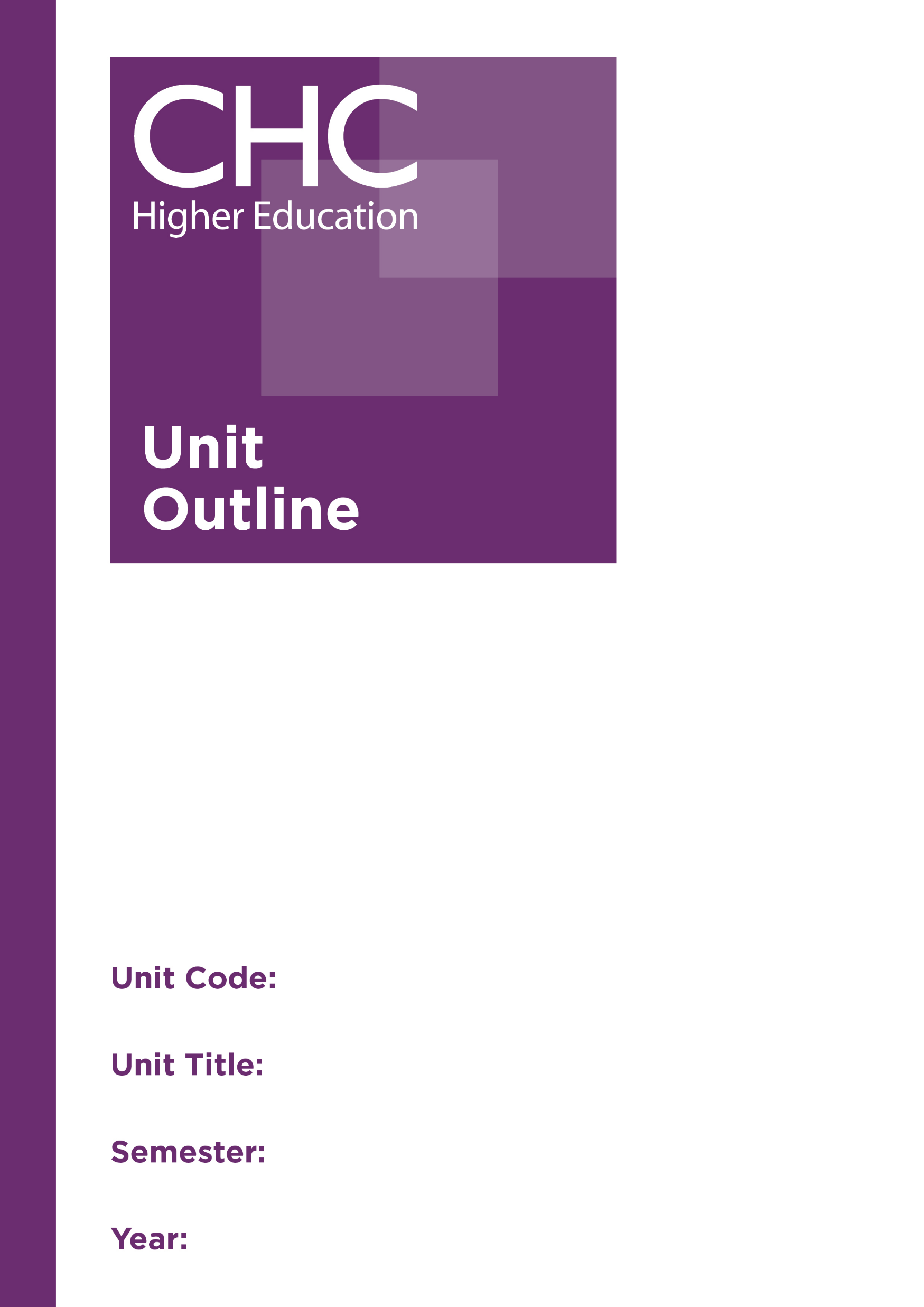 